Сумська міська радаVІII СКЛИКАННЯ           СЕСІЯРІШЕННЯвід                     2023 року  №                -МРм. СумиРозглянувши звернення громадянина, надані документи, відповідно до статей 12, 20, 122, 79-1, 123 Земельного кодексу України, абзацу другого частини четвертої статті 15 Закону України «Про доступ до публічної інформації», враховуючи рекомендації постійної комісії з питань архітектури, містобудування, регулювання земельних відносин, природокористування та екології Сумської міської ради (протокол від 16 травня 2023 року № 62), керуючись пунктом 34 частини першої статті 26 Закону України «Про місцеве самоврядування в Україні», Сумська міська рада  ВИРІШИЛА:Відмовити Сільченку Андрію Леонідовичу у наданні дозволу на розроблення проекту землеустрою щодо відведення земельної ділянки за адресою: м. Суми, вул. Ковпака, 87, орієнтовною площею 0,0500 га, під розміщення магазину, для будівництва та обслуговування будівель торгівлі у зв’язку з невідповідністю місця розташування земельної ділянки містобудівній документації та вимогам законів, прийнятих відповідно до них нормативно-правових актів, а саме: 	- згідно з Планом зонування території міста Суми, затвердженим рішенням Сумської міської ради від 06.03.2013 № 2180-МР, земельна ділянка знаходиться в функціональній рекреаційній зоні озеленених територій загального користування Р-3, де переважними та супутніми видами дозволеного використання даної зони розміщення стаціонарних торгівельних закладів не передбачено;- невідповідністю вимогам частини п’ятої статті 20 Земельного кодексу України, а саме: вид цільового призначення запитуваної земельної ділянки не відповідає Класифікатору видів цільового призначення земельних ділянок (додатку 60 до постанови Кабінету Міністрів України від 17 жовтня 2012 року № 1051 «Про затвердження Порядку ведення Державного земельного кадастру»), згідно з яким в межах території зелених насаджень загального користування (40301.0) земельні ділянки з видом цільового призначення 03.07 Для будівництва та обслуговування будівель торгівлі серед переважних (основних) та супутніх видів використання відсутні;- невідповідністю вимогам статті 79-1 Земельного кодексу України: земельна ділянка, зазначена на графічному матеріалі перетинається із земельною ділянкою з кадастровим номером 5910136600:05:002:0047.Сумський міський голова					     Олександр ЛИСЕНКОВиконавець: Клименко ЮрійІніціатор розгляду питання – постійна комісія з питань архітектури, містобудування, регулювання земельних відносин, природокористування та екології Сумської міської радиПроєкт рішення підготовлено Департаментом забезпечення ресурсних платежів Сумської міської ради.Доповідач – Клименко Юрій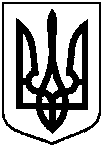 Проєктоприлюднено«__»_______________ 2023 р.Про відмову Сільченку Андрію Леонідовичу у наданні дозволу на розроблення проекту землеустрою щодо відведення земельної ділянки за адресою: м. Суми, вул. Ковпака, 87, площею               0,0500 га